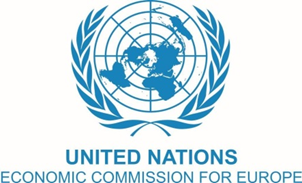 The Third International Seminar on Trade Facilitation and local Single Windoworganized by the United Nations Economic Commission for Europe (UNECE) in cooperation with the Government of Ukraine under support of Ukrainian National Committee of International Chamber of Commerce (ICC Ukraine) and of Association of freight-forwarding and logistic organizations of Ukraine “Ukrzovnishtrans” TRADE FACILITATION IN UKRAINE AND THE LOCAL SINGLE WINDOW PROJECT IN ODESSA: ACHIEVEMENTS AND NEW CHALLENGESAgenda 30 May 2013 
Ukraine, Odessa, 15 Pushkinska Str., Bristol HotelVersion 119:30 - 10:00 RegistrationModerators: Mario Apostolov, Regional Adviser, UNECE;Vladimir Shchelkunov, President ICC Ukraine; Deputy Chairman of the Interagency Working Group on the implementation of the “Single Window - Local Solution" in the area of operation of the Southern Customs and the ports of Odessa region;Oleg Platonov, President of Association of freight-forwarding and  logistic organizations of Ukraine “Ukrzovnishtrans” Deputy Chairman of the Interagency Working Group on the implementation of the “Single Window - Local Solution" in the area of operation of the Southern Customs and the ports of Odessa region.10:00 – 11:00 Session I: Trade facilitation tasks in Ukraine and the Single Window - Local Solution pilot project Welcoming speech:Ruslan Koshulinskii, Verkhovna Rada of Ukraine, Deputy Chairman.Objectives and tasks of the seminar. Single Window and Port Community System project in the general trade facilitation strategy: Mario Apostolov, Regional Adviser, UNECE. Support for trade facilitation and the Single Window – Local Solution project:Stepan Derivolkov, First Deputy Minister of Revenues and Duties of Ukraine.General support for trade facilitation and the Single Window - Local Solution project in the ports of Odessa region: Oleg Platonov, President of Association of freight-forwarding and logistic organizations of Ukraine “Ukrzovnishtrans”,  Deputy Chairman of the Interagency Working Group on the implementation of the “Single Window - Local Solution" concept in the area of operation of the Southern Customs and the ports of Odessa region.Discussion11:00 - 11:15 - Coffee-break11:15 – 12:15 Session II: The Single Window - Local Solution project. Odessa Port’s interaction with the State Customs Service and other state control agencies in the sea entry pointsDevelopment of a Port Community System in the Port of Odessa: Vyacheslav Voronoy, Head of logistics and commercial relations of the Odessa Commercial Sea Port State Enterprise;Dmitriy Yakimenkov, Head, IT Services, Odessa Commercial Seaport State Enterprise;Alexey Orlov, Executive Director PPL 33-35 JSC.Role of Customs bodies in the development of a Single Information System using risk analysis and information exchange: Yuri Sokolov, Deputy Head, Southern Customs, Ministry of Revenues and Duties of Ukraine.Discussion12:15 – 14:00 Session III: Drafting a Master Plan and the role of different public and private organizations in the development of a community information exchange systemsThe role of a Master Plan in development of community information exchange system and common strategy of trade facilitation:Mario Apostolov, Regional Adviser, UNECE. The role of public and private stakeholders in the development of community systems (speakers form different state bodies and business sectors will cover the: level of interest of their agencies and companies, and role, benefits and tasks of their participation in the project): Pavel Pashko, Deputy Head, Customs Control and Clearance Division, Customs Department, Ministry of Revenues and Duties of Ukraine;Sergey Vlasko, Head, Department of Border Control and Registration, State Border Control Administration of Ukraine;Alexandr Tverdokhleb, Deputy Director, Department of Ecological Control and Natural Resources of Ukraine;Nikolay Golubyatnikov, Chief State Health Inspector for Water Transport in Ukraine, Ministry of Health of Ukraine;Lubov Melnik, Head of Division of phytosanitary activities in Customs Control, Department of phytosanitary sefety of the State Veterinary and Phytosanitary Service of Ukraine;Representatives of handling companies.14:00 - 15:00 Lunch 
15:00 – 15:30 Session III: (continuation): Role of public and private organizations in development of single information systemsDiscussionListen15:30 – 16:15 Session IV: Data harmonization and document formatsPractical exercise of data harmonization on the example of selected forms: Dmitriy Yakimenkov, Head, IT Services, Odessa Commercial Seaport State Enterprise;Mario Apostolov, UNECE Regional Adviser;Radu Crihan, Customs Service of the Republic of Moldova, Expert on the World Customs Organization Data Model. Data harmonization: use in practice of electronic documents based on electronic signatures and data conversion: Ivan Romanov, Director, Information Department, Ministry of Revenues and Duties of Ukraine.  Discussion16:15 - 17:30 Session V: The Single Window and international transport corridorsProspects for the development of a single information area in BSEC area for the development of the Baltic - Black Seas transport corridor:Representatives of the East-West Transport Corridor (EWTCA); Representatives of the Ministry of Revenues and Duties of Ukraine; 
Representatives of the Ministry of Infrastructure of Ukraine; 
Representatives of the Ministry of economic development and trade of Ukraine; 
Representatives of the Eurasian Union of Transport, Freight Forwarder and Logistics Organizations (EUTFFLA); 
Representatives of the Ministry of Foreign Affairs of Ukraine; 
Representative of UNECE.Modernization of customs control methods, best practices in the European Union, Customs Union of Eurasian Economic Area and the strategic aims for trade facilitation in Ukraine: Andrey Videnov, EUBAM Post Clearance Control and Audit Specialist; Yurii Vlasenko, Director , SCANSYSTEMS LTD.Discussion: possible extension of the project to encompass other ports, other modes of transport in the context of a national trade facilitation strategy17:30 - 18:00 Session VI: Closing session; organizational issues and recommendationsFor more information, please contact: Mario Apostolov, Regional Agviser UNECE Trade Tel.: +41 22-9171134, fax: +41 22-917 0037е-mail: mario.apostolov@unece.orgTatiana Makarycheva, Member of the Board of Ukrvneshtrans Association Tel.: +380 (44) 361 3731, cell: +380 (50) 392 3948, fax: +380 (44) 537 0769,  E-mail: consulting@plaske.ua  - organizational matters